ΈΚΔΟΣΗ: ΗΜΕΡΟΜΗΝΙΑ ΤΡΟΠΟΠΟΙΗΣΗΣ:Κωδικός Θέσης:Τομέας ΠολιτικήςΚωδικός ΓΠΤίτλος Θέσης ΕργασίαςΚΑΤΑΡΤΙΣΗ, ΕΦΑΡΜΟΓΗ ΚΑΙ
ΠΑΡΑΚΟΛΟΥΘΗΣΗ ΔΗΜΟΣΙΩΝ ΠΟΛΙΤΙΚΩΝ1.1Προϊστάμενος Γεν. Διεύθυνσης ΟργανισμόςΤόπος Εργασίας (Ταχυδρομική Διεύθυνση)ΔΗΜΟΣ ΚΑΒΑΛΑΣΕΛΛΑΔΑ 65110 ΔΗΜΟΣ ΚΑΒΑΛΑΣ ΚΥΠΡΟΥ 10Γενικό ΠροφίλΓενικό ΠροφίλΓενικό ΠροφίλΜισθολογικές ΠροβλέψειςΤύπος εργασιακής σχέσηςΒαθμός Υπαγωγή στο μισθολόγιο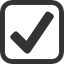  Μόνιμο Προσωπικό Α Εξαίρεση από το μισθολόγιο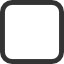  Προσωπικό Αορίστου Χρόνου    Β Επιπλέον αμοιβές Προσωπικό Ορισμένου Χρόνου  Γ Επιπλέον αμοιβές Έμμισθη εντολή ή άλλη σχέση εργασίαςΑναφέρατε:    Δ Επιπλέον αμοιβές Έμμισθη εντολή ή άλλη σχέση εργασίαςΑναφέρατε: ΕΣχέσεις αναφοράς και συνεργασίαςΣχέσεις αναφοράς και συνεργασίαςΣχέσεις αναφοράς και συνεργασίαςΦορείς με τους οποίους συνεργάζεταιΑναφέρονται στη θέση εργασίαςΑναφέρεται σεΥΠΟΥΡΓΕΙΟ ΕΣΩΤΕΡΙΚΩΝ, Περιφερειακές Υπηρεσίες, ΑΣΕΠ, ΕΚΔΔΑ, ΓΛΚ, ΑΑΔΕ, ΕΛΣΤΑΤ, Ε.Ο.Τ., Ελεγκτικό Συνέδριο, Ενιαία Αρχή Πληρωμών, Γενικούς Διευθυντές λοιπών Δήμων.ΠροΙστάμενος Διεύθυνσης Προγραμματισμού Ανάπτυξης και Ψηφιακών Υπηρεσιών ΠροΙστάμενος Διεύθυνσης Δόμησης και Πολεοδομικού ΣχεδιασμούΠροΙστάμενος Διεύθυνσης Ποιότητας ΖωήςΠροΙστάμενος Διεύθυνσης Κοινωνικής προστασίας Παιδείας και ΑθλητισμούΠροΙστάμενος Διεύθυνσης Διοικητικών ΥπηρεσιώνΠροΙστάμενος Διεύθυνσης Οικονομικών ΥπηρεσιώνΠροΙστάμενος Διεύθυνσης Τεχνικών ΥπηρεσιώνΠροΙστάμενος Διεύθυνσης Κέντρων Εξυπηρέτησης Πολιτών (Κ.Ε.Π.)   Αποκεντρωμένες υπηρεσίες με έδρα    τη Δημοτική Ενότητα Φιλίππων    Δήμαρχο Γενικό ΓραμματέαΑπαιτούμενα ΠροσόνταΑπαιτούμενα ΠροσόνταΤυπικά ΠροσόνταΠΔ 50/2001 (αρθ.3)ΟΕΥΠΕ όλων των ειδικοτήτων1. Για τους κλάδους ΠΕ μιας ή περισσοτέρων ειδικοτήτων των οποίων η ονομασία είναι ίδια με την ονομασία πτυχίου ή διπλώματος ΑΕΙ, προσόν διορισμού ορίζεται το ομώνυμο, κατά ειδικότητα, πτυχίο ή δίπλωμα ΑΕΙ της ημεδαπής ή ισότιμο αντίστοιχης ειδικότητας σχολών της αλλοδαπής.
2. Στην περίπτωση κλάδου ή ειδικότητας για την οποία το οριζόμενο από την προηγούμενη παράγραφο πτυχίο ή δίπλωμα δεν παρέχεται από ΑΕΙ ημεδαπής, ως προσόν διορισμού γίνεται δεκτό το συναφούς ονομασίας πτυχίο ή δίπλωμα ΑΕΙ της ημεδαπής, ή το ομώνυμο ή συναφούς ονομασίας ισότιμο πτυχίο ή δίπλωμα σχολών της αλλοδαπής.ΠΔ 50/2001 (άρθρο 3)ΟΕΥΓΝΩΣΕΙΣΕπιθυμητά ΠροσόνταΓνώση του κώδικα διοικητικής διαδικασίας, του κώδικα δημοσίων πολιτικών διοικητικών υπαλλήλων και υπαλλήλων ΝΠΔΔ, καθώς και τις διαδικασίες διοικητικής πρακτικής.Γνώση της ισχύουσας νομοθεσίας ως προς τα θέματα που άπτονται της αρμοδιότητας της υπηρεσίας στην οποία υπηρετεί.Γνώση του νομικού πλαισίου για την κατάρτιση και εκτέλεση του προϋπολογισμού Γνώση των νέων διαδικασιών και κανόνων κατάρτισης του προϋπολογισμού Γνώση τεχνικών διαπραγμάτευσης και επικοινωνίαςΓνώση της οργάνωσης και λειτουργίας του φορέα καθώς και των διαδικασιών δημοσιονομικής διαχείρισηςΕιδικές απαιτήσεις θέσης εργασίαςΕργασία πέραν του τυπικού ωραρίου.Συχνή συνεργασία και συναντήσεις με εκπροσώπους άλλων φορέων, συμμετοχή σε ομάδες εργασίας.Μετακινήσεις εντός και εκτός Ελλάδας και συναντήσεις με εκπροσώπους άλλων χωρών στο πλαίσιο ευρωπαϊκών/διεθνών ομάδων εργασίαςΕμπειρία            α) έχουν ασκήσει καθήκοντα προϊσταμένου Γενικής Διεύθυνσης για ένα (1) έτος τουλάχιστον ή
            β) έχουν ασκήσει καθήκοντα προϊσταμένου Διεύθυνσης για τρία (3) τουλάχιστον έτη ή
            γ) είναι κάτοχοι αναγνωρισμένου συναφούς διδακτορικού διπλώματος ή απόφοιτοι της Εθνικής Σχολής Δημόσιας Διοίκησης και Αυτοδιοίκησης (Ε.Σ.Δ.Δ.Α.) ή κάτοχοι αναγνωρισμένου συναφούς μεταπτυχιακού τίτλου σπουδών, κατέχουν βαθμό Α΄ με πλεονάζοντα χρόνο τουλάχιστον οκτώ (8) έτη στο βαθμό αυτόν ή
            δ) κατέχουν το βαθμό Α΄ με πλεονάζοντα χρόνο τουλάχιστον δέκα (10) έτη στο βαθμό αυτόν.ΔεξιότητεςΝα διαθέτει διοικητικές και οργανωτικές ικανότητες.Να αναλύει και συνθέτει με αντικειμενικότητα και αξιοπιστία.Να επιδεικνύει συνεργατικό / ομαδικό πνεύμα.Να διαθέτει ικανότητα ανταπόκρισης σε αυστηρά χρονοδιαγράμματα.Να χαρακτηρίζεται από επαγγελματισμό και αποφασιστικότητα.Να διασφαλίζει σύνδεση μεταξύ διαχειριστικών πράξεων και δημοσιονομικών αποφάσεων Να συντονίζει πολυεπίπεδες δομέςΝα είναι αξιόπιστος και εχέμυθοςΝα είναι αντικειμενικόςΝα είναι επικοινωνιακός  Να διαθέτει ικανότητα λήψης αποφάσεωνΝα διαθέτει ικανότητα διαχείρισης κρίσεων – συγκρούσεων, κινδύνων- αλλαγώνΝα διαθέτει διαπραγματευτικές ικανότητεςΔιάρκεια θητείαςΥποχρεωτική επιμόρφωση πριν την ανάληψη της θέσηςΆλλες ΠληροφορίεςΌχι